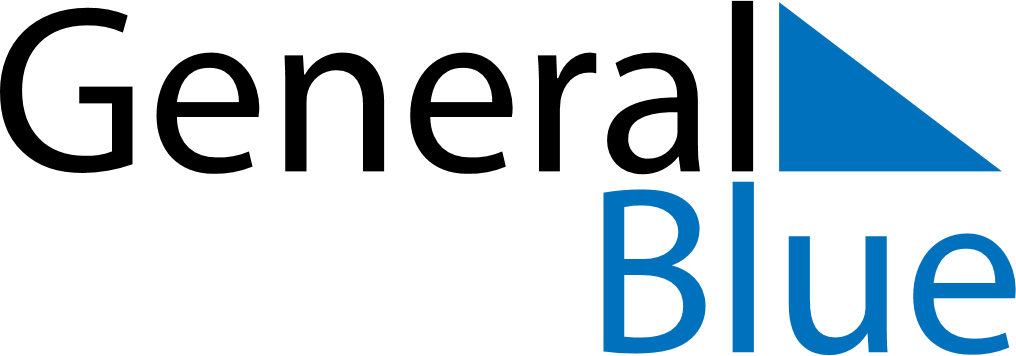 August 2028August 2028August 2028South KoreaSouth KoreaMONTUEWEDTHUFRISATSUN1234567891011121314151617181920Liberation Day2122232425262728293031